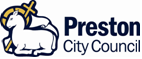 EMPLOYEE	       						SPECIFICATION			                                          Dept: Resources Dept: Resources Section: Legal ServicesSection: Legal ServicesPost No: RELE01005-1Designation: Senior Legal OfficerDesignation: Senior Legal OfficerGrade: 9(SCP25-27)Qualification:E   A recognised legal qualification e.g. Law Degree, CILEX (Level 6)E   Membership (or eligibility for membership) of a relevant professional body e.g. CILEXQualification:E   A recognised legal qualification e.g. Law Degree, CILEX (Level 6)E   Membership (or eligibility for membership) of a relevant professional body e.g. CILEXQualification:E   A recognised legal qualification e.g. Law Degree, CILEX (Level 6)E   Membership (or eligibility for membership) of a relevant professional body e.g. CILEXQualification:E   A recognised legal qualification e.g. Law Degree, CILEX (Level 6)E   Membership (or eligibility for membership) of a relevant professional body e.g. CILEXQualification:E   A recognised legal qualification e.g. Law Degree, CILEX (Level 6)E   Membership (or eligibility for membership) of a relevant professional body e.g. CILEXKnowledge/Skills/Abilities:E   Proven ability to undertake all types of conveyancing with minimal supervision.E   Considerable knowledge of the law relating to landlord and tenant.E   Ability to progress commercial conveyancing matters, including ability to draft documents and negotiate terms with third parties to meet client’s instructionsD	Ability to attend court and represent the Council.E	Excellent organisational skills. E    Knowledge of the principles of customer care.E    Ability to work to deadlines.E    Ability to work to own initiative.E    Ability to work effectively as part of a team and to have a flexible approach to work.E    Ability to manage and prioritise own workload.E    To be fully computer literate and be able to use a case management system.E	To have excellent written and oral communication skills and have the ability to communicate with persons at all levels.E    Ability to anticipate and raise problems to the Group Solicitor at the correct time.Knowledge/Skills/Abilities:E   Proven ability to undertake all types of conveyancing with minimal supervision.E   Considerable knowledge of the law relating to landlord and tenant.E   Ability to progress commercial conveyancing matters, including ability to draft documents and negotiate terms with third parties to meet client’s instructionsD	Ability to attend court and represent the Council.E	Excellent organisational skills. E    Knowledge of the principles of customer care.E    Ability to work to deadlines.E    Ability to work to own initiative.E    Ability to work effectively as part of a team and to have a flexible approach to work.E    Ability to manage and prioritise own workload.E    To be fully computer literate and be able to use a case management system.E	To have excellent written and oral communication skills and have the ability to communicate with persons at all levels.E    Ability to anticipate and raise problems to the Group Solicitor at the correct time.Knowledge/Skills/Abilities:E   Proven ability to undertake all types of conveyancing with minimal supervision.E   Considerable knowledge of the law relating to landlord and tenant.E   Ability to progress commercial conveyancing matters, including ability to draft documents and negotiate terms with third parties to meet client’s instructionsD	Ability to attend court and represent the Council.E	Excellent organisational skills. E    Knowledge of the principles of customer care.E    Ability to work to deadlines.E    Ability to work to own initiative.E    Ability to work effectively as part of a team and to have a flexible approach to work.E    Ability to manage and prioritise own workload.E    To be fully computer literate and be able to use a case management system.E	To have excellent written and oral communication skills and have the ability to communicate with persons at all levels.E    Ability to anticipate and raise problems to the Group Solicitor at the correct time.Knowledge/Skills/Abilities:E   Proven ability to undertake all types of conveyancing with minimal supervision.E   Considerable knowledge of the law relating to landlord and tenant.E   Ability to progress commercial conveyancing matters, including ability to draft documents and negotiate terms with third parties to meet client’s instructionsD	Ability to attend court and represent the Council.E	Excellent organisational skills. E    Knowledge of the principles of customer care.E    Ability to work to deadlines.E    Ability to work to own initiative.E    Ability to work effectively as part of a team and to have a flexible approach to work.E    Ability to manage and prioritise own workload.E    To be fully computer literate and be able to use a case management system.E	To have excellent written and oral communication skills and have the ability to communicate with persons at all levels.E    Ability to anticipate and raise problems to the Group Solicitor at the correct time.Knowledge/Skills/Abilities:E   Proven ability to undertake all types of conveyancing with minimal supervision.E   Considerable knowledge of the law relating to landlord and tenant.E   Ability to progress commercial conveyancing matters, including ability to draft documents and negotiate terms with third parties to meet client’s instructionsD	Ability to attend court and represent the Council.E	Excellent organisational skills. E    Knowledge of the principles of customer care.E    Ability to work to deadlines.E    Ability to work to own initiative.E    Ability to work effectively as part of a team and to have a flexible approach to work.E    Ability to manage and prioritise own workload.E    To be fully computer literate and be able to use a case management system.E	To have excellent written and oral communication skills and have the ability to communicate with persons at all levels.E    Ability to anticipate and raise problems to the Group Solicitor at the correct time.Experience:D	Experience of case management systems. E 	Experience of working in legal property work.E	Experience of assessing legal issues and legal documents.E    Experience of dealing with commercial conveyancing, including landlord and tenant related work.E	Experience of progressing commercial conveyancing matters unsupervised and using own initiative.E    Experience of teamworking.E    Experience of working with persons at different levels within an organisationE    Experience of working to deadlinesD    Experience of involvement in corporate initiatives/projects.D    Experience of advocacy in the County Court.Experience:D	Experience of case management systems. E 	Experience of working in legal property work.E	Experience of assessing legal issues and legal documents.E    Experience of dealing with commercial conveyancing, including landlord and tenant related work.E	Experience of progressing commercial conveyancing matters unsupervised and using own initiative.E    Experience of teamworking.E    Experience of working with persons at different levels within an organisationE    Experience of working to deadlinesD    Experience of involvement in corporate initiatives/projects.D    Experience of advocacy in the County Court.Experience:D	Experience of case management systems. E 	Experience of working in legal property work.E	Experience of assessing legal issues and legal documents.E    Experience of dealing with commercial conveyancing, including landlord and tenant related work.E	Experience of progressing commercial conveyancing matters unsupervised and using own initiative.E    Experience of teamworking.E    Experience of working with persons at different levels within an organisationE    Experience of working to deadlinesD    Experience of involvement in corporate initiatives/projects.D    Experience of advocacy in the County Court.Experience:D	Experience of case management systems. E 	Experience of working in legal property work.E	Experience of assessing legal issues and legal documents.E    Experience of dealing with commercial conveyancing, including landlord and tenant related work.E	Experience of progressing commercial conveyancing matters unsupervised and using own initiative.E    Experience of teamworking.E    Experience of working with persons at different levels within an organisationE    Experience of working to deadlinesD    Experience of involvement in corporate initiatives/projects.D    Experience of advocacy in the County Court.Experience:D	Experience of case management systems. E 	Experience of working in legal property work.E	Experience of assessing legal issues and legal documents.E    Experience of dealing with commercial conveyancing, including landlord and tenant related work.E	Experience of progressing commercial conveyancing matters unsupervised and using own initiative.E    Experience of teamworking.E    Experience of working with persons at different levels within an organisationE    Experience of working to deadlinesD    Experience of involvement in corporate initiatives/projects.D    Experience of advocacy in the County Court.Special Requirement:E    Ability to undertake occasional evening and weekend work as required.D    Hold a current full and valid driving licenceSpecial Requirement:E    Ability to undertake occasional evening and weekend work as required.D    Hold a current full and valid driving licenceSpecial Requirement:E    Ability to undertake occasional evening and weekend work as required.D    Hold a current full and valid driving licenceSpecial Requirement:E    Ability to undertake occasional evening and weekend work as required.D    Hold a current full and valid driving licenceSpecial Requirement:E    Ability to undertake occasional evening and weekend work as required.D    Hold a current full and valid driving licenceNB   E    Essential        D    Desirable                                                                                                                            Date Produced: October 2022NB   E    Essential        D    Desirable                                                                                                                            Date Produced: October 2022NB   E    Essential        D    Desirable                                                                                                                            Date Produced: October 2022NB   E    Essential        D    Desirable                                                                                                                            Date Produced: October 2022NB   E    Essential        D    Desirable                                                                                                                            Date Produced: October 2022